Chapter 10Navigating Intraocular Barriers and Formulation Strategies in Ocular Drug DeliveryDr. Brijesh Shivhare 1, Prof. Abhijit Anil Gaikwad 2, Dr. Mohd. Abid 3, Dr. Kavitha K V 4, Kamalesh Mistry 51 Assistant Professor, Department of Bioscience, Faculty of Science, P. K. University, Shivpuri, Madhya Pradesh -4736652 Assistant Professor, Department of Chemistry, Savitribai Phule Pune University Pune’s Nutan Vidya Prasarak Mandal’s Arts Commerce & Science College Lasalgaon, Nashik, Maharashtra, Pin code:4223063 Faculty of Pharmacy, Jahangirabad Institute of Technology (JIT), Barabanki, 225203, U.P., India4 Professor & HOD, Department of Pharmacology, Jamia Salafiya Pharmacy College, Salafi Gramam, Pulikkal, Malappuram District, Kerala- 6736375 Assistant Professor, Department of Pharmacognosy, School of Pharmacy, Rai University, SH-144, Saroda, Dholka, Ahmedabad, 382260, Gujarat, India.*Corresponding Author:Prof. Abhijit Anil GaikwadAssistant Professor, Department of Chemistry, Savitribai Phule Pune University Pune’s Nutan Vidya Prasarak Mandal’s Arts Commerce & Science College Lasalgaon, Nashik, Maharashtra, Pin code:422306Abstract: 
Ocular medication distribution poses distinct obstacles because of the eye's intricate structure and physiological limitations. In effective treatment results and patient non-compliance are frequently the result of traditional topical administration's inability to reach therapeutic concentrations in the target tissues. The development of ocular medication administration is examined in this chapter, with particular attention paid to the removal of intraocular obstacles, creative formulation techniques, and the possibility of occuserts as a promising delivery mechanism.Keywords: Ocular medication, drug delivery, intraocular barriers, topical administration, therapeutic concentrations, patient compliance, formulation techniques, occuserts, eye anatomy, physiological limitations.IntroductionOcular medication delivery presents a formidable challenge to medicine because of the distinct physiological and anatomical barriers found in the eye. Delivering medication to specific tissues within the eye while maintaining therapeutic levels is still a challenging undertaking, even with advances in pharmaceutical sciences. This introduction summarizes the difficulties in delivering drugs to the eyes, stresses the need of getting beyond intraocular obstacles, and underlines the critical role that drug delivery systems play in ocular treatment. The cornea, conjunctiva, sclera, and retina are among the unique anatomical components of the eye that provide significant obstacles to medication absorption. Furthermore, physiological constraints that obstruct efficient medication administration include blood-ocular barriers, ocular clearance systems, and tear turnover. The poor bioavailability of medications delivered by traditional methods exacerbates these issues, calling for creative solutions to improve ocular drug administration. The significance of Breaking through Intraocular Barriers to guarantee sufficient medication concentration at the target location, effective treatment of ocular illnesses necessitates breaking through intraocular barriers. For example, the corneal epithelium serves as a strong barrier that restricts the amount of drugs that may enter the underlying tissues. In a similar vein, medicinal drugs cannot enter the intraocular space through the blood-ocular barriers, which include the blood-aqueous and blood-retinal barriers. In order to achieve therapeutic medication concentrations within the eye and enhance treatment results, these obstacles must be removed. Drug delivery systems are essential for overcoming the difficulties related to ocular medication delivery (1). These systems cover a broad spectrum of formulations and methods intended to improve drug penetration, extend the duration of residence, and provide long-term release in the ocular tissues. Among the cutting-edge drug delivery technologies that have demonstrated potential in removing intraocular barriers and enhancing the effectiveness of ocular treatments are hydrogels, liposomes, nanoparticles, micelles, and occuserts. These technologies hold the potential to transform the treatment of ocular illnesses through the utilization of controlled release and targeted delivery principles. The transport of drugs into the eyes is a difficult and complex task that requires creative solutions to get past intraocular obstacles and improve treatment effectiveness. In this context, drug delivery systems are essential because they provide customized approaches to maximize medication delivery to the target tissues in the eye. Sufficient research and development in this domain are vital to tackle unfulfilled medical requirements and enhance patient results in ocular treatment (2).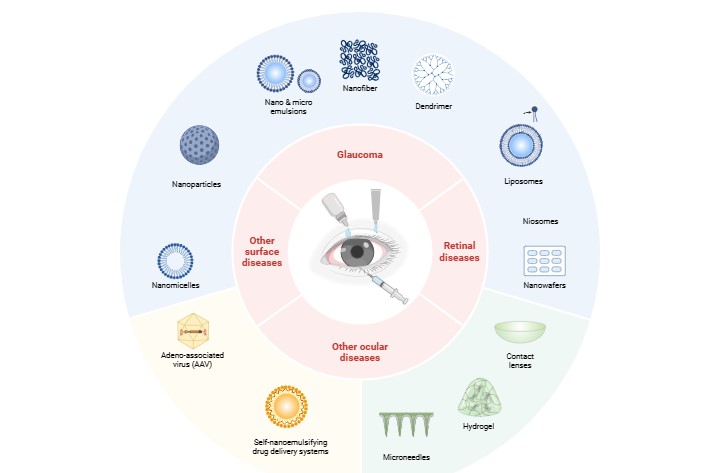 Figure 1 Ocular Drug Delivery SystemIntraocular BarrierTear Film:The first line of defense and a major obstacle to ocular medication delivery is the tear film, a thin coating covering the ocular surface. The duration of time that topically administered medications are retained on the ocular surface is limited by its dynamic nature, which is defined by continuous turnover and drainage. Furthermore, medications may interact with the lipids, proteins, mucins, and electrolytes that make up the tear film, reducing the medication's bioavailability and effectiveness. The following are some methods to get beyond the tear film barrier: 
Increasing mucoadhesion and drug viscosity to extend the duration of the medication's residency on the ocular surface.Drug transport across the tear film can be facilitated by using penetration or permeation enhancers.Encapsulating medications in liposomes or nanoparticles to shield them from enzymatic breakdown and tear dilution.Creating formulations with sustained release that allow for extended medication exposure even in the face of tear turnover (3,4).Corneal Epithelium:Drug entry into the anterior chamber of the eye is severely impeded by the corneal epithelium, a multilayered barrier made of hydrophobic lipids and tight connections. Its tight connections impede paracellular transport, and its lipophilic nature limits the admission of hydrophilic medicines. The following are some methods to get beyond the corneal epithelial barrier: 
Encapsulating medications in liposomes or nanoparticles to improve ocular penetration.Adding penetration enhancers to improve medication permeability and break tight junctions, such as bile salts or surfactants.Boosting lipophilicity by prodrug methods to increase corneal absorption.Delivering drugs to particular corneal layers with precision by using delivery methods based on nanotechnology(5,6).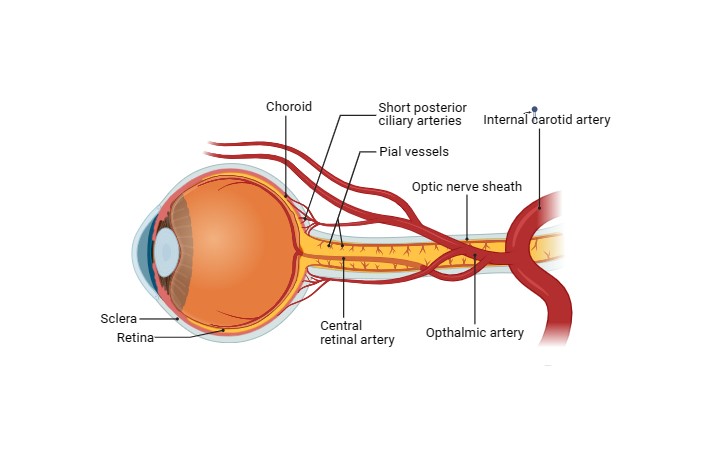 Figure:2 Diagram of Eye with various sitesBlood-Ocular Barriers:The blood-aqueous and blood-retinal barriers are two examples of the blood-ocular barriers that closely control the flow of molecules from the systemic circulation into the ocular tissues. These barriers, which prevent big and hydrophilic molecules from entering the intraocular space, are made of endothelial cells joined by tight junctions.Among the methods for getting beyond blood-ocular barriers are: The following are some methods to get beyond the blood- ocular barrier:Creating medication delivery methods that can pass through or via the blood-ocular barriers.Using receptor-mediated transcytosis processes to speed up the passage of medications through endothelial cells.Using liposomes or nanoparticles as carrier systems to increase the bioavailability of medications in the eye and shield them from enzymatic breakdown.Using intraocular injection methods to get high drug concentrations without going through systemic obstacles, such as intravitreal or suprachoroidal delivery (7).Elimination systems:The eye has effective systems for the quick removal of medications from the ocular tissues, hence reducing the effectiveness of their therapeutic effects. These processes include tear drainage, lymphatic drainage, and systemic clearance. The following are some methods to get around elimination mechanisms:Putting medications in formulations with extended release to increase how long they stay in the eyes.Extending the duration of medication residence on the ocular surface with the use of viscosity enhancers or mucoadhesive polymers.Creating drug delivery devices that can target certain ocular tissues in order to reduce systemic exposure and increase local drug concentration.Creating innovative drug delivery systems with extended drug release patterns and the ability to avoid ocular clearance processes (8).In conclusion, the elimination of intraocular barriers is necessary for the effective administration of ocular medications. By knowing the physiological and anatomical barriers that the corneal epithelium, tear film, blood-ocular barriers, and elimination processes present, researchers can develop innovative techniques and formulations that enhance the delivery, retention, and bioavailability of medications in the eye. Progress in medication delivery technologies throughout time might improve outcomes for a variety of eye disorders (9).Formulation Strategies for Enhancing Ocular Drug DeliveryNanoparticles:Usually having a size range of 1 to 1000 nanometers, nanoparticles are colloidal drug delivery devices. They have several benefits for ocular medication administration and can be made of metals, lipids, or polymers. Due to their capacity to precisely control drug release kinetics, enhance bioavailability, and deliver drugs to particular ocular tissues, nanoparticles have shown great promise as ocular drug delivery vehicles. Using nanoparticles to enhance therapeutic efficacy is a topic covered in this chapter along with their benefits, drawbacks, and most current developments(10,11). 
Advantages
Better Bioavailability: By facilitating increased medication solubility and stability, nanoparticles improve the bioavailability of drugs in ocular tissues.
Focused Delivery:  Surface modification of nanoparticles minimizes off-target effects and lowers systemic exposure by enabling focused delivery to particular eye organs. 
Sustained Release: By providing sustained medication release, nanoparticles improve patient compliance by extending therapeutic effects and lowering dosage frequency. 
Penetration Enhancement: By avoiding ocular barriers including the blood-retinal barrier and corneal epithelium, nanoparticles can improve medication penetration into deeper ocular tissues.Types of Nanoparticles for Drug Delivery in the Eyes: 

Liposomes: Phospholipid bilayers encase drug molecules in liposomes, which provide controlled release and enhanced drug stability. Liposomes are appropriate for both hydrophilic and hydrophobic medicines, and they improve medication penetration into ocular tissues.
Polymeric nanoparticles: Poly (lactic-co-glycolic acid) (PLGA) and chitosan are examples of biodegradable polymers that are used to create polymeric nanoparticles. These nanoparticles offer less toxicity, improved ocular retention, and sustained drug release(12). 

Dendrimers: These symmetric, highly branching nanoparticles have a distinct structure. They are promising carriers for ocular medication delivery because they provide accurate control over drug loading and release and the capacity to target particular ocular tissues.Nanoemulsions: Oil, water, and surfactants are dispersed in thermodynamically stable nanoemulsions, which usually have droplet sizes in the nanometer range. Lipophilic medications can benefit from nanoemulsions because they increase drug solubility, stability, and ocular penetration.AdvantageImproved stability and solubility of the medication.Medication preservation against enzymatic deterioration and quick elimination.Targeted medication administration to certain eye tissues.Extended drug release kinetics that result in long-lasting therapeutic benefits.Decreased dosage frequency and increased adherence from the patient.Restrictions:Possible toxicity connected to certain materials used in nanoparticles.Obstacles to repeatability and a consistent particle size distribution.Restricted scalability and expensive production.Hazard of particle precipitation and aggregation in eye tissues.Lower bioavailability due to reticuloendothelial system clearance.Liposomes:Encasing medicines in their lipid membrane or aqueous core, liposomes are spherical vesicles made of lipid bilayers. Because of their biocompatibility and capacity to include both hydrophilic and lipophilic medicines, they are extensively researched for ocular medication administration (13,14).
Advantages
Enhanced medication entry past ocular barriers.Improved absorption and stability of the medication.Surface modification as a potential method for targeted medication delivery.Low toxicity and biodegradability.Possibility of long-term drug release characteristics.
Restrictions:Restricted ability to load medicines, especially those that are hydrophobic.Risk of early drug release and liposomal leakage.Difficulties with long-term stability and sterilization.Variability in liposome composition and size from batch to batch.Possibility of inflammation and immunogenicity.Micelles:Amphiphilic molecules in aqueous solutions self-assemble to produce colloidal nanoparticles known as micelles. They have the capacity to increase the bioavailability and ocular penetration of hydrophobic medicines by solubilizing them in their core(15).
Advantage
Improved hydrophobic medication stability and solubility.Facilitated the passage of drugs across ocular barriers.Non-immunogenic and biocompatible.Surface modification as a potential method for targeted medication delivery.Scale-up and formulation ease.Hydrogels:Made up of hydrophilic polymers, hydrogels are three-dimensional networks that have the capacity to absorb and hold a lot of water. With their prolonged residence period on the ocular surface and continuous release of medicines, they provide a flexible platform for ocular drug delivery.Advantage
Both biocompatibility and high water content.Drug release kinetics and mechanical attributes that can be customized.Improved therapeutic efficaciousness and ocular bioavailability.Potential integration of bioactive substances to achieve complementary outcomes.Compatibility with topical, injectable, and implantable formulations, among other modes of administration (16).Role of intraocular barriersCorneal Barrier: Because of its tight connections and stratified epithelium, the cornea acts as the main barrier to the transport of drugs into the eyes. Surfactants and cyclodextrins are examples of penetration enhancers that break down the corneal barrier to increase medication penetration. 
Liposomes and polymeric nanoparticles are two examples of nanoparticle-based formulations that improve corneal penetration and enable regulated medication release.Blood-Aqueous Barrier: This barrier limits the effectiveness of topical and systemic medication delivery by preventing drugs from entering the anterior chamber of the eye.
Bypassing the blood-aqueous barrier and providing a direct path to the posterior region, intravitreal injections can effectively treat illnesses including macular edema and retinal diseases.Blood-Retinal Barrier: By preventing drugs from reaching the retina, the blood-retinal barrier presents a major obstacle to the treatment of illnesses affecting the posterior region.
Localized medication delivery to the posterior region is made possible by intravitreal injections and sustained-release implants, which get beyond the blood-retinal barrier and extend the duration of therapeutic effects(17).Nanoformulations: Targeted distribution to certain ocular tissues, extended residence duration, and enhanced drug stability are just a few benefits of using nanoparticle-based drug delivery systems.
Drug delivery effectiveness is further increased by surface modification methods including PEGylation and ligand conjugation, which improve nanoparticle biocompatibility and cellular absorption. 

Hydrogels and In-situ Gelling Systems: Hydrogel-based formulations improve medication bioavailability and therapeutic effectiveness by prolonging corneal contact time and providing sustained drug release. 
After being administered, in-situ gelling systems go through a phase transition that creates a gel depot in the ocular cul-de-sac and extends drug release for longer therapeutic benefits.Ocuserts: Thin, flexible ocular inserts, present a viable method for delivering drugs to the surface of the eyes over an extended period of time. Ocuserts stick to the mucosa of the eyes, releasing medication gradually and under control. This increases patient compliance and lowers the frequency of doses. Ocuserts, which provide a non-invasive and patient-friendly method of sustained medication release, are a significant improvement in ocular drug administration. Ocuserts address the drawbacks of traditional eye drops and injections by delivering sustained therapeutic levels of medication, enhancing treatment results and patient satisfaction. In order to further advance the field of ocular medication delivery, ongoing research intends to optimize Ocusert design, expand drug loading capacity, and investigate innovative materials for improved biocompatibility and efficacy. Ocuserts, which provide a non-invasive and patient-friendly method of sustained medication release, are a significant improvement in ocular drug administration. Ocuserts address the drawbacks of traditional eye drops and injections by delivering sustained therapeutic levels of medication, enhancing treatment results and patient satisfaction(15,18).ConclusionTechnological developments in ocular medication administration have prompted the creation of creative approaches to get past intraocular obstacles and enhance treatment results. Hydrogels, ocular inserts as Ocuserts, and nanoformulations are viable options for long-term and targeted medication administration to the eye. Subsequent investigations have to concentrate on refining the methods of formulation, augmenting the bioavailability of drugs, and assessing the enduring safety and effectiveness of these innovative delivery methods. Researchers can open up new avenues for the treatment of ocular disorders and enhance patient care by tackling the difficulties related to ocular medication delivery. Ocular medication delivery is still developing quickly thanks to developments in pharmacology, biomaterials, and nanotechnology. In order to reduce systemic adverse effects, improve ocular bioavailability, and get around intraocular obstacles, future research efforts will concentrate on enhancing drug delivery methods. Researchers want to transform the way eye disorders are treated and enhance patient care by utilizing cutting-edge techniques and multidisciplinary teams. A new age of tailored and efficient ocular treatments might be ushered in by addressing unmet medical needs in ophthalmology through the use of ocular medication delivery.The optimization of ocular medication administration is significantly aided by formulation solutions that tackle the issues of low bioavailability, quick clearance, and non-adherence from patients. Mucoadhesive systems, hydrogels, lipid-based formulations, ocular inserts, and nanoformulations provide novel ways to enhance medication efficacy and patient outcomes. Sustained investigation and advancement in formulation science are imperative to propel ocular medication delivery forward and tackle unfulfilled medical requirements in the field of ophthalmology. Researchers can open the door to individualized and successful therapies for eye illnesses by taking use of the possibilities of various formulation techniques.ReferencesBarar, J., Javadzadeh, A. R., & Omidi, Y. (2008). Ocular novel drug delivery: Impacts of membranes and barriers. Expert Opinion on Drug Delivery, 5(5), 567–581. https://doi.org/10.1517/17425247.5.5.567Mclaughlin, B. J., Caldwell, R. B., Sasaki, Y., & Wood, T. O. (1985). Freeze-fracture quantitative comparison of rabbit corneal epithelial and endothelial membranes. Current Eye Research, 4(9), 951–962. https://doi.org/10.3109/02713689509000002Gipson, I. K., & Argüeso, P. (2003). Role of Mucins in the Function of the Corneal and Conjunctival Epithelia. International Review of Cytology, 231, 1–49. https://doi.org/10.1016/S0074-7696(03)31001-0Klyce, S. D., & Crosson, C. E. (1985). Transport processes across the rabbit corneal epithelium: A review. Current Eye Research, 4(4), 323–331. https://doi.org/10.3109/02713688509025145Saha, P., Kim, K. J., & Lee, V. H. L. (1996). A primary culture model of rabbit conjunctival epithelial cells exhibiting tight barrier properties. Current Eye Research, 15(12), 1163–1169. https://doi.org/10.3109/02713689608995151Kim, S. H., Lutz, R. J., Wang, N. S., & Robinson, M. R. (2007). Transport barriers in transscleral drug delivery for retinal diseases. Ophthalmic Research, 39(5), 244–254. https://doi.org/10.1159/000108117Pitkänen, L., Ranta, V. P., Moilanen, H., & Urtti, A. (2005). Permeability of retinal pigment epithelium: Effects of permeant molecular weight and lipophilicity. Investigative Ophthalmology and Visual Science, 46(2), 641–646. https://doi.org/10.1167/IOVS.04-1051Gaudana, R., Ananthula, H. K., Parenky, A., & Mitra, A. K. (2010). Ocular Drug Delivery. The AAPS Journal, 12(3), 348. https://doi.org/10.1208/S12248-010-9183-3Li, S., Chen, L., & Fu, Y. (2023). Nanotechnology-based ocular drug delivery systems: recent advances and future prospects. Journal of Nanobiotechnology 2023 21:1, 21(1), 1–39. https://doi.org/10.1186/S12951-023-01992-2Nayak, K., & Misra, M. (2020). Triamcinolone acetonide-Loaded PEGylated microemulsion for the posterior segment of eye. ACS Omega, 5(14), 7928–7939. https://doi.org/10.1021/acsomega.9b04244Kels, B. D., Grzybowski, A., & Grant-Kels, J. M. (2015). Human ocular anatomy. Clin Dermatol, 33(2), 140–146. https://doi.org/10.1016/j.clindermatol.2014.10.006Tsai, C. H., Wang, P. Y., Lin, I. C., Huang, H., Liu, G. S., & Tseng, C. L. (2018). Ocular drug delivery: role of degradable polymeric nanocarriers for ophthalmic application. Int J Mol Sci, 19(9), 2830. https://doi.org/10.3390/ijms19092830Gote, V., Ansong, M., & Pal, D. (2020). Prodrugs and nanomicelles to overcome ocular barriers for drug penetration. Expert Opin Drug Metab Toxicol, 16(10), 885–906. https://doi.org/10.1080/17425255.2020.1803278Urtti, A. (2006). Challenges and obstacles of ocular pharmacokinetics and drug delivery. Adv Drug Deliv Rev, 58(11), 1131–1135. https://doi.org/10.1016/j.addr.2006.07.027McCluskey, P., & Powell, P. R. J. (2004). The eye in systemic inflammatory diseases. Lancet, 364(9451), 2125–2133. https://doi.org/10.1016/s0140-6736(04)17554-5Ma, Y., Bao, J., Zhang, Y., Li, Z., Zhou, X., Wan, C., Huang, L., Zhao, Y., Han, G., & Xue, T. (2019). Mammalian near-infrared image vision through injectable and self-powered retinal nanoantennae. Cell, 177(2), 243-255.e15. https://doi.org/10.1016/j.cell.2019.01.038Wielders, L. H. P., Schouten, J. S. A. G., Winkens, B., van den Biggelaar, F. J. H. M., Veldhuizen, C. A., Findl, O., Murta, J. C. N., Goslings, W. R. O., Tassignon, M. J., Joosse, M. v., Henry, Y. P., Rulo, A. H. F., Güell, J. L., Amon, M., Kohnen, T., & Nuijts, R. M. M. A. (2018). European multicenter trial of the prevention of cystoid macular edema after cataract surgery in nondiabetics: ESCRS PREMED study report 1. J Cataract Refract Surg, 44(4), 429–439. https://doi.org/10.1016/j.jcrs.2018.01.029Kidron, H., Vellonen, K. S., del Amo, E. M., Tissari, A., & Urtti, A. (2010). Prediction of the corneal permeability of drug-like compounds. Pharmaceutical Research, 27(7), 1398–1407. https://doi.org/10.1007/S11095-010-0132-8